LETTRE-TYPE_9 : Remise de contreparties pendant le délai de renonciation malgré l’interdiction---------------------------------------------------------------------------------------------------------------------------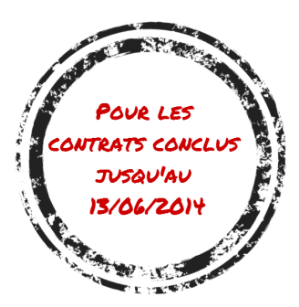 Votre association locale de l’UFC-QUE CHOISIR vous aide à résoudre vos litiges. Découvrez-en plus sur notre fonctionnement et les modalités d’adhésion en consultant notre site.-------------------------------------------------------------------------------------------------------------------------NomAdresseCP Ville Tel :Mail :Réf :SociétéAdresseCP VilleLieu, dateLettre Recommandée avec Accusé de RéceptionObjet : nullité du contrat pour paiement anticipé Madame, Monsieur,Lors de votre venue à mon domicile, j'ai signé le ... (date) un contrat pour … (définir le bien ou la prestation de service qui est l’objet du contrat).Or, ce même jour, vous m’avez demandé de vous remettre un paiement, à savoir … (à préciser : un chèque, une autorisation de prélèvement, des espèces…), avant l’expiration du délai de renonciation de 7 jours.En conséquence, le contrat que j’ai signé avec vous est nul, conformément à l’article L121-26 du code de la consommation qui interdit au démarcheur de demander une contrepartie financière au client avant l’expiration du délai de renonciation de 7 jours.A défaut d’accord amiable, je serais dans l’obligation de soumettre le litige à l’association de défense des consommateurs UFC Que Choisir ou à la juridiction compétente.Dans l'attente de votre réponse, recevez, Madame, Monsieur, mes salutations distinguées.Signature